Margaretta Local School District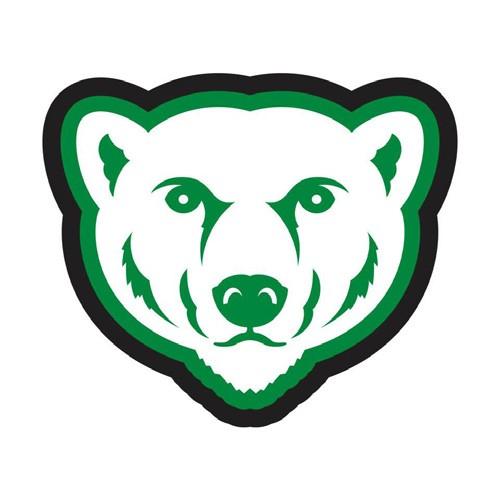 305 South Washington Street, Castalia, OH 44824 Phone: (419) 684-5322 • Fax: (419) 684-9003 www.margarettaschooldistrict.com ACHIEVEMENT HALL OF FAME: OFFICIAL NOMINATION FORMPURPOSE: The purpose of the Achievement Hall of Fame is to recognize individuals who have attained significant accomplishments through academics, professional work, military and/or community service. Nominees will be considered eligible if they are alumni of Margaretta Local Schools or Townsend Centralized School, current or past employees of Margaretta Local Schools or Townsend Centralized School, or members of the community who have provided significant contributions and service to the Margaretta School District. Consideration for induction will include academic excellence, leadership and service, fine art achievement, overcoming challenges, scientific discovery, philanthropy, and significant contributions to the school community. Information submitted must support or highlight criteria that the committee can use to determine qualifications. DEADLINE: All nominations submitted by December 31st will be considered for the succeeding Hall of Fame class. Applications will remain on file and those nominations will be considered each year. Additional information may be submitted to those nominations. Please submit to: Margaretta Board of Education Office, 305 South Washington Street, Castalia, Ohio 44824.Please complete the following information for the nominee. Additional evidence for confirmation may be submitted with this form.Name of Nominee:Name of Nominee:Name of Nominee:Nominee’s Address:Nominee’s Address:Nominee’s Address:City:State:Zip:Graduating Class (if applicable):Graduating Class (if applicable):Graduating Class (if applicable):Name of Closest Relative (if nominee is deceased):Name of Closest Relative (if nominee is deceased):Name of Closest Relative (if nominee is deceased):Closest Relative’s Address:Closest Relative’s Address:Closest Relative’s Address:City:State:Zip:Nominated By:Nominated By:Nominated By:Nominator’s Address:Nominator’s Address:Nominator’s Address:City:State:Zip:Telephone:Email:Email:Please use bullet points to highlight the exceptional achievement, work and contribution that this nominee should be considered for:In essay form, using 500 words or less, please explain why this person deserves to be considered for the Margaretta Achievement Hall of Fame: